                   БОЕВОЙ ЛИСТОК                                                                                                                               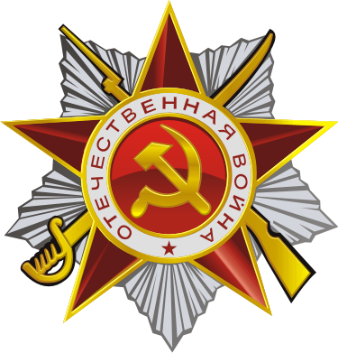 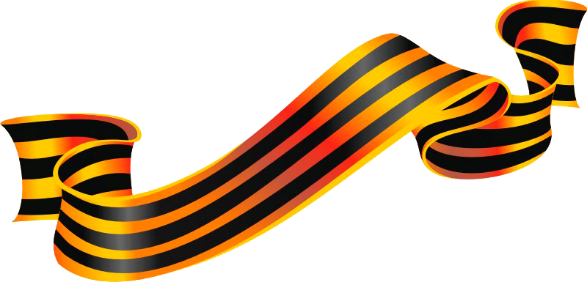 Открытие месячника оборонно-массовой и военно-патриотической работы «Воинский долг-честь и судьба!»С 23 января по 23 февраля в МКДОУ детский сад № 9 пройдет традиционный месячник оборонно-массовой и военно-патриотической работы. В этом году его девиз «Воинский долг-честь и судьба!». Цель месячника - повышение эффективности военно-патриотического воспитания детей. Патриотическое воспитание сегодня - одно из приоритетов нашей работы  с подрастающим поколением, и в обществе в целом. 2019 год – юбилейный, отмечается 75-летие снятия блокады Ленинграда,30- летие вывода советских войск из Афганистана. 24 января в МКДОУ детский сад № 9 состоялась торжественная линейка открытия месячника оборонно-массовой и военно-патриотической работы –месячника памяти о тех,кто отдал свою жизнь за мир, месячника гордости за сыновей и дочерей России, ставших достойными наследниками Великой Победы 1945 года. Торжественная линейка открытия месячника началась с гимнов РФ, Кубани. На линейке  воспитатель Марченко Елена Анатольевна рассказала о героизме советского народа, солдатах, павших в боях за Родину. Никогда не померкнет подвиг каждого солдата, стоявшего насмерть. И наш долг помнить об этом всегда! Во имя жизни на земле! Она отметила, что в ходе месячника в нашем детском саду  пройдут различные мероприятия, конкурсы, в которых примут участие все наши воспитанники, педагоги и родители. 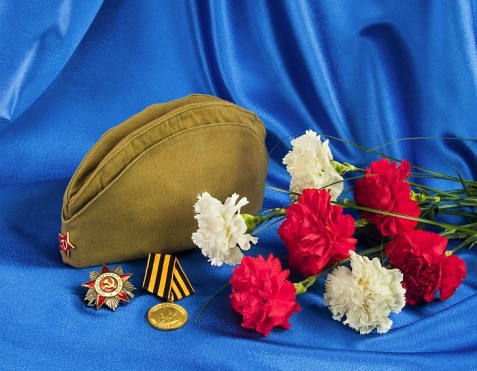 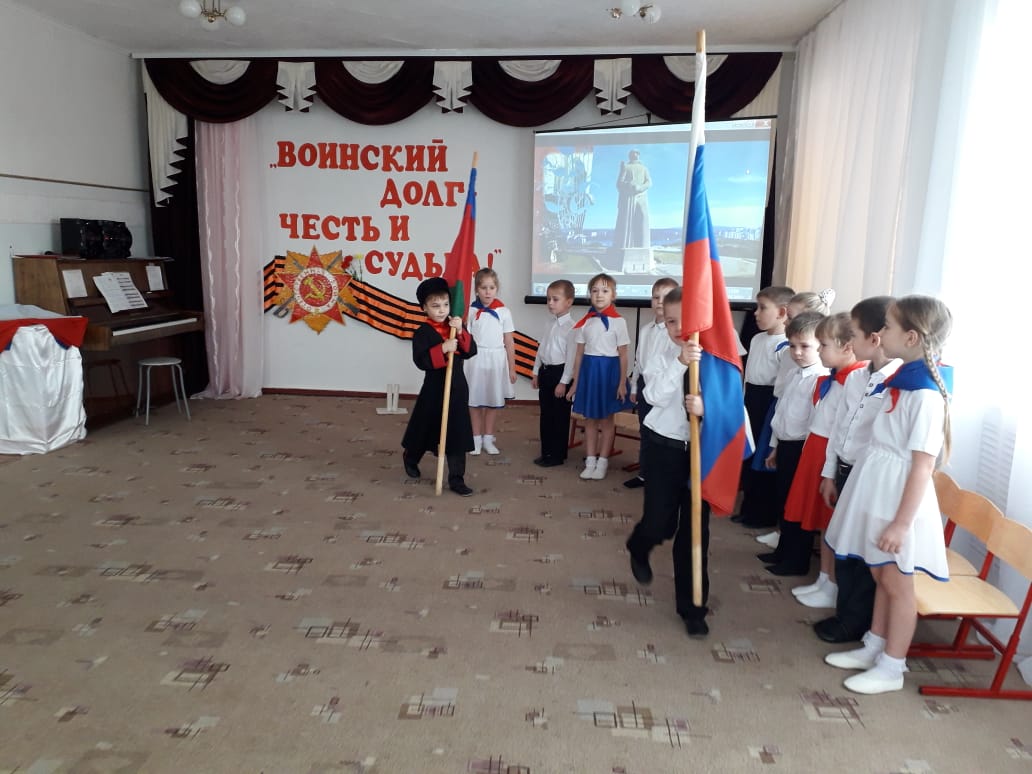 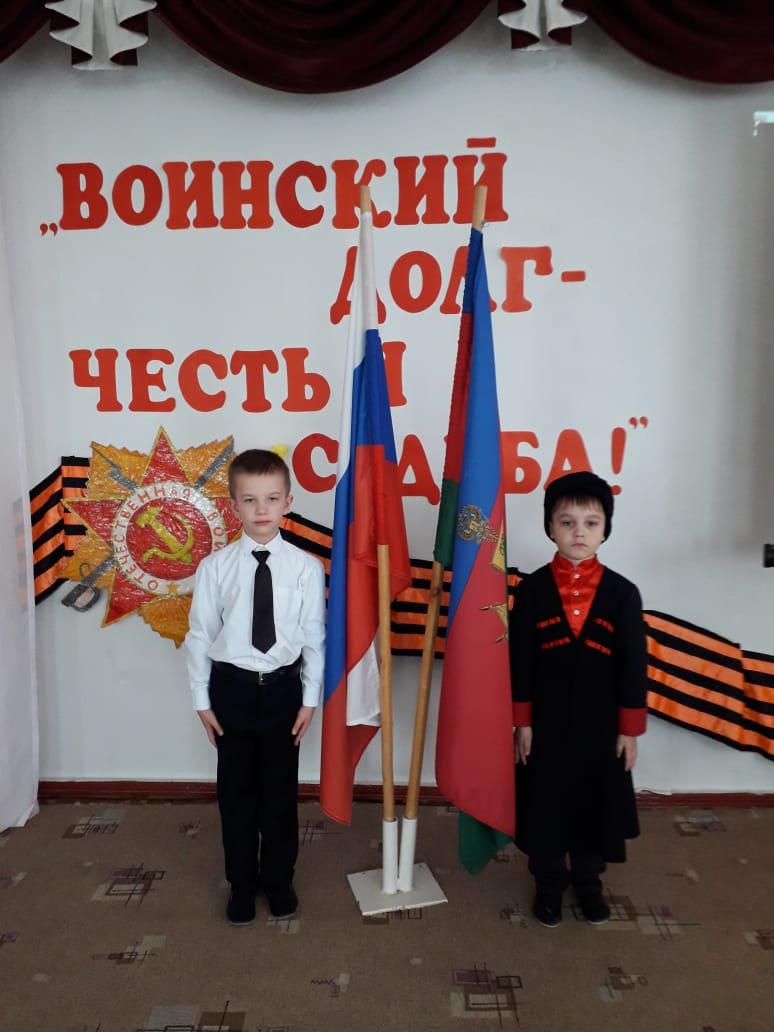 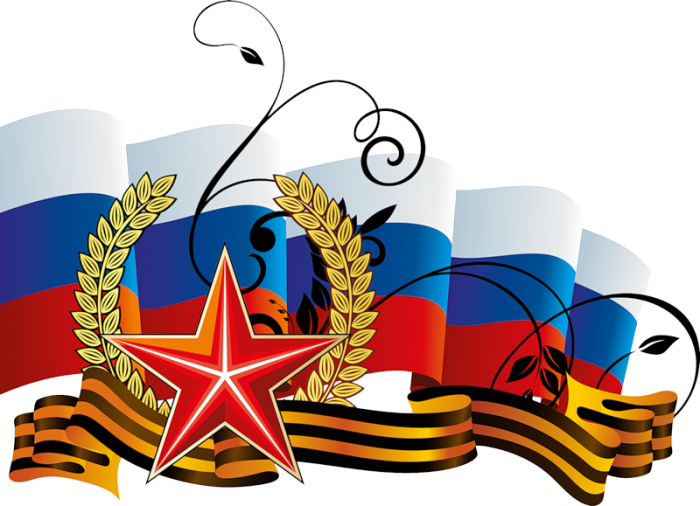 